Классный час «Моя будущая профессия»Цель: дать учащимся представления о профессиях, помочь выявить способности к определённому виду деятельности, формировать умения ориентироваться в современном мире профессий. Эпиграфы:«Истинное сокровище для людей - умение трудиться» (Эзоп)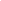  «Тот, кто с детства знает, что труд есть закон жизни, кто смолоду понял, что хлеб добывается только в поте лица, тот способен к подвигу, потому что в нужный день и час у него найдётся воля его выполнить и силы для этого» (Жюль Верн)Вступительное слово классного руководителя.мире существует более 50 тысяч профессий. Как отыскать посреди них свою? Сколько из них мы себе более или менее представляем? На что ориентироваться? На вопрос: «Кем ты хочешь стать после школы?» - не все старшеклассники  могут ответить. А между тем  выбор профессии очень серьезен. Сейчас от человека всё в большей степени требуются высочайший профессионализм, готовность быстро адаптироваться к новым явлениям общественной и экономической жизни. Быстро растет интенсивность труда, требующая повышенной выносливости. Что все-таки необходимо для того, чтобы сделать собственный профессиональный выбор? Чтобы выбрать своё дело не методом  «тыка», а обдуманно, необходимо для начала разобраться в собственных установках и пристрастиях. Для этого разработан данный материал. Конечно, одного классного часа мало, нужна целая серия занятий. Тем не менее, с данного классного часа можно начать работу по профориентации. Слово профессия (от лат. profitere – «объявлять своим делом») означает род трудовой деятельности, требующий определённой подготовки и являющийся источником существования.Одни профессии требуют от человека силы и ловкости, другие - ума или скорости реакции, третьи – общительности, аккуратности или сдержанности.Итак, чтобы правильно выбрать себе профессию, вам надо сориентироваться в трех вещах:- определить, каковы ваши профессиональные интересы и склонности, т.е. желания и потребности в определенных видах деятельности, стремления не только к результату, но и к самому процессу того, что человек делает. От склонностей зависит привлекательность работы, интерес к ней. Склонности условно обозначают выражением «Я хочу»;- оценить свои профессионально важные качества, которые определят, в конечном счете, вашу профессиональную пригодность. Кроме здоровья, к этой группе относятся способности, т.е. такие индивидуальные качества человека, от которых зависит возможность успешного осуществления деятельности. Способности условно выражают словами «Я могу»; - узнать, какие профессии пользуются спросом у работодателей на рынке труда, по каким профессиям можно найти себе работу. Иначе говоря, определить, что сегодня «Надо». Если вы сумеете совместить «Хочу», «Могу» и «Надо», ваш профессиональный выбор будет удачным. Иными словами, ваша задача заключается в том, чтобы найти профессию которая: интересна и привлекательна для вас; соответствует вашим способностям; пользуется спросом на рынке труда.2. Типы профессийЧтобы легче было ориентироваться в мире профессий, специалисты условно объединили их в группы по различным типам. Тип профессии указывает на то, с чем человеку приходится иметь дело в процессе своей деятельности. Различают пять типов профессий. Сейчас я расскажу об основных типах профессиональной деятельности человека. 1. Человек-природа. Этот тип объединяет профессии, представители которых имеют дело с объектами, явлениями и процессами живой и неживой природы (ветеринар, агроном, гидролог, овцевод, механизатор, тракторист). Для них характерен общий предмет труда - животные и растения, почва и воздушная среда - природа.2. Человек-техника. Это могут быть пилоты, водители, матросы, электромонтёры, слесари и т.д., использующие технические устройства. В профессиях этого типа помогают ориентироваться такие учебные предметы, как физика, химия, математика, черчение. Следует учесть, что к области технических объектов относятся не только «железки», но и всевозможные неметаллические материалы — ткани, пластмассы, пищевое сырье. 3. Человек-человек. Тут для специалиста предметом труда является другой человек, а характерной чертой деятельности - необходимость воздействия на других людей или взаимодействия с другими людьми. К такому типу профессий относятся учитель, врач, журналист и продавец.4. Человек - знаковая система. Есть профессии, труд в которых направлен на обработку информации, представленной в виде условных знаков, цифр, формул. Люди, выбравшие этот тип профессиональной деятельности, должны уметь оперировать абстрактными понятиями, иметь широкий кругозор. Это бухгалтеры, учёные, операторы ЭВМ, люди, работающие в лабораториях, научных центрах.5. Человек-художественный образ. Людей этого типы отличает наличие живого образного мышления, художественная фантазия, талант. Художник, актер, писатель. Одна из особенностей профессий данного типа состоит в том, что значительная доля трудовых затрат работника остается скрытой от стороннего наблюдателя. Более того, нередко прилагаются специальные усилия для создания эффекта легкости, непринужденности конечного эффекта труда. Так, выступление артиста может продолжаться на публике несколько минут. Но для его осуществления артист ежедневно и много часов работает над совершенствованием своего мастерства, строго соблюдает специальный режим.3. Факторы, влияющие на выбор профессииКакие же факторы обуславливают выбор человеком той или иной профессии? 1. Позиция старших членов семьи.Родители несут прямую ответственность за то, как складывается жизнь их детей. Эта забота распространяется и на вопрос о вашей будущей профессии. 2. Позиция друзей, подруг.Дружеские связи в вашем возрасте уже очень крепки и могут сильно влиять на выбор профессии. 3. Позиция учителей, школьных педагогов.Наблюдая за поведением, учебной и внеурочной активностью учащихся, опытные педагоги знают много такого о вас, что скрыто от непрофессиональных глаз. 4. Личные профессиональные планы.Под планом в данном случае подразумеваются ваши представления об этапах освоения профессии. 5. Способности.О своих способностях надо судить не только по успехам в учебе, но и по достижениям в самых разнообразных видах деятельности. 6. Информированность.Важно позаботиться о том, чтобы приобретаемые вами сведения о той или иной профессии не оказались искаженными, неполными, односторонними. 7. Склонности.Склонности проявляются в любимых занятиях, на которые тратится большая часть свободного времени. Это - интересы, подкрепленные определенными способностями.К неправильному выбору профессии могут привести две причины: искаженное представление о будущей профессии (незнание требований к человеку, превратные представления об условиях работы);искаженное представление о своих возможностях (переоценка или недооценка своих способностей, навыков).Наша задача - сделать эти представления более реалистичными. 4. Игровая ситуация «Скептик и оптимист»Я предлагаю двум ребятам подойти к доске и написать в колонку одному положительные качества профессии, стать на минутку оптимистом, другому - все отрицательные качества профессии, отнестись к данной профессии достаточно скептически. А вы, ребята, также попытайтесь помочь им. Итак, к примеру, очень популярная в наше время профессия журналиста. Проверим, насколько реально мы можем её оценить, каков уровень осведомлённости о ней.Оптимист:работа имеет огромное общественное значение;высокая зарплата;встреча с интересными людьми;командировки, дающие возможность многое увидеть;использование современной техники.Скептик:трудности, связанные с устройством на работу;частые командировки, осложняющие личную жизнь;трудности получения образования (например, наличие печатных работ);большая ответственность;нервные перегрузки;ненормированный рабочий день; постоянное общение с людьми.Скептик вполне обоснованно назвал нам на 2 отрицательных момента больше, чем смог найти положительных качеств оптимист. Значит ли это, что нужно подумать о другой специальности? Возникает мини-дискуссия, в  ходе которой дети приходят к выводу, что простых и лёгких профессий, где всегда всё «гладко»,  не бывает,  и трудности будут возникать в любом виде деятельности.5. Диагностика «Мой выбор»Проанализируй профессию, которую, возможно, вы уже выбрали или только склоняетесь к выбору. Ответьте на 9 вопросов честно и серьёзно. Напишите свои аргументы в пользу выбранной профессии, а потом посмотрите на них со стороны, как будто вас убеждает кто-то другой. Отнеситесь к тексту критически, и вы узнаете, действительно ли ваш выбор обоснован. Видны ли в нём знания профессии, оценка своих возможностей? Попробуйте покритиковать текст, может быть даже переубедить виртуального «собеседника». И не поддавайтесь эмоциям, при решении таких важных задач они бывают неподходящими помощниками. Если вы ответите серьёзно на вопросы, я думаю, это поможет вам в профессиональном выборе.1. Какое значение имеет данная профессия для общества?2. Какой труд - автоматизированный, механизированный или ручной в ней используется?3. Назовите объект труда, конечный результат работы.4. Охарактеризуйте условия работы, режим труда.5. Назовите приблизительно заработную плату специалистов данной профессии.6. Предполагает ли данная профессия интенсивное общение с людьми?7. Существуют ли к данной профессии медицинские противопоказания?8. Какими личными качествами должен обладать представитель этой профессии?9. Где можно её получить?6. Заключительное слово учителяКто-то, возможно, мечтал о карьере журналиста, а набрал всего 5 баллов, думал о пчеловодстве, а тест напророчил карьеру артиста. Если уж никак не хочется отказываться от мечты, займитесь самовоспитанием. Робким и застенчивым неплохо было бы побольше общаться, а пылким, нетерпеливым, общительным - учиться внимательно слушать и быть сдержаннее. И вообще, людям любой профессии необходимо работать над собой всегда, и тогда любая мечта может стать реальностью.